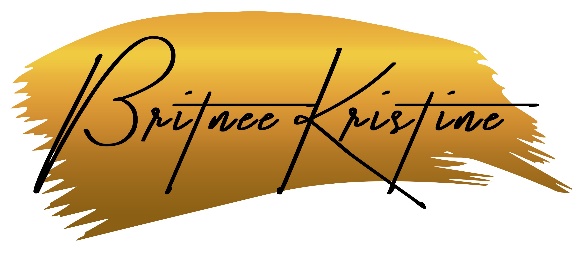 Application for Stylist Affiliate ProgramName:____________________________________________________________________________________________________________________________________________ Phone:____________________________________________________________________________Email:____________________________________________________________________________Salon name:____________________________________________________________________________Salon Address: ____________________________________________________________________________City:					State: 				Zip:__________________________________________________________________________________________________________________________________________________Country: US____________________________________________________________________________Cosmetology license NO. (for stylist ONLY)____________________________________________________________________________State licensed in:____________________________________________________________________________Shipping Address if Different from salon:____________________________________________________________________________City:					State:				Zip:____________________________________________________________________________Country: US____________________________________________________________________________Are you currently selling Hair Extensions? If so, which brand?________________________________________________________________________________________________________________________________________________________Please allow 1 - 5 Business days for processing and verification